Project Title: REENERGIZE: Recruitment and Retention of Students in STEM Programs through a Renewable Energy Research and Education Partnership with Five Minority Institutions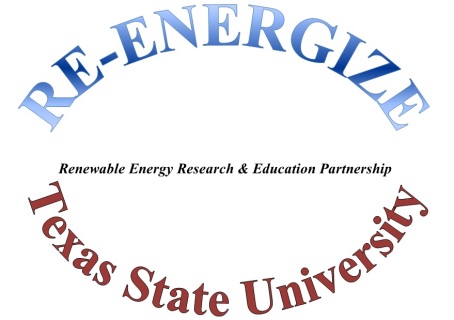 Part I: Physical mobile labRhyno 500 All-In-One Portable Solar Power Generator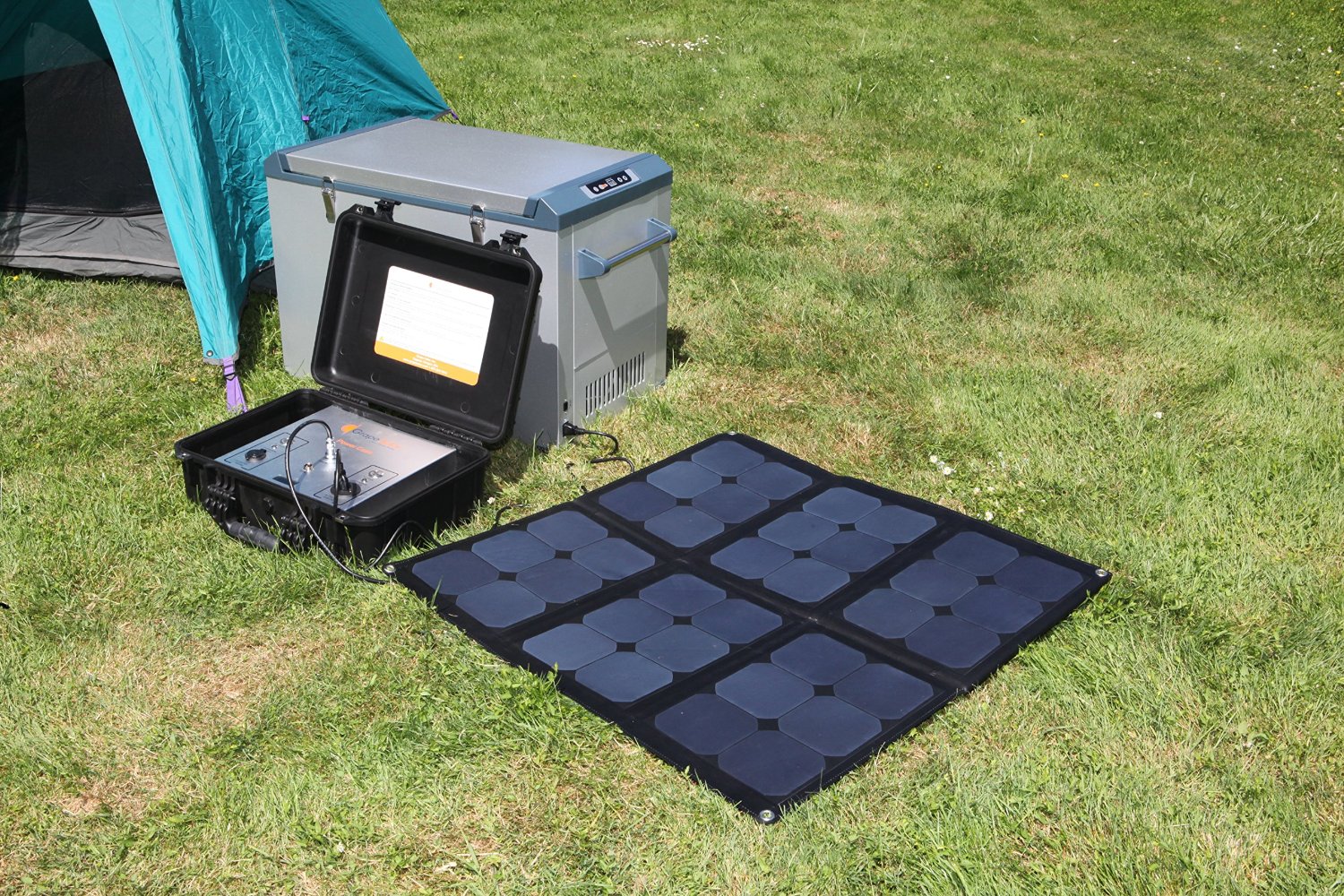 Solar E-Power Panel CubeWagan Tech Model # 2546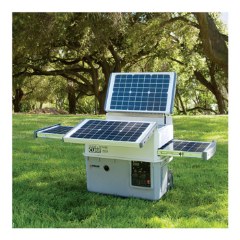 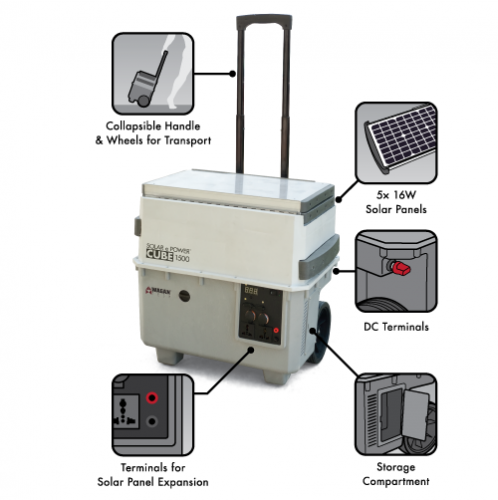 • SolSource Solar Cooker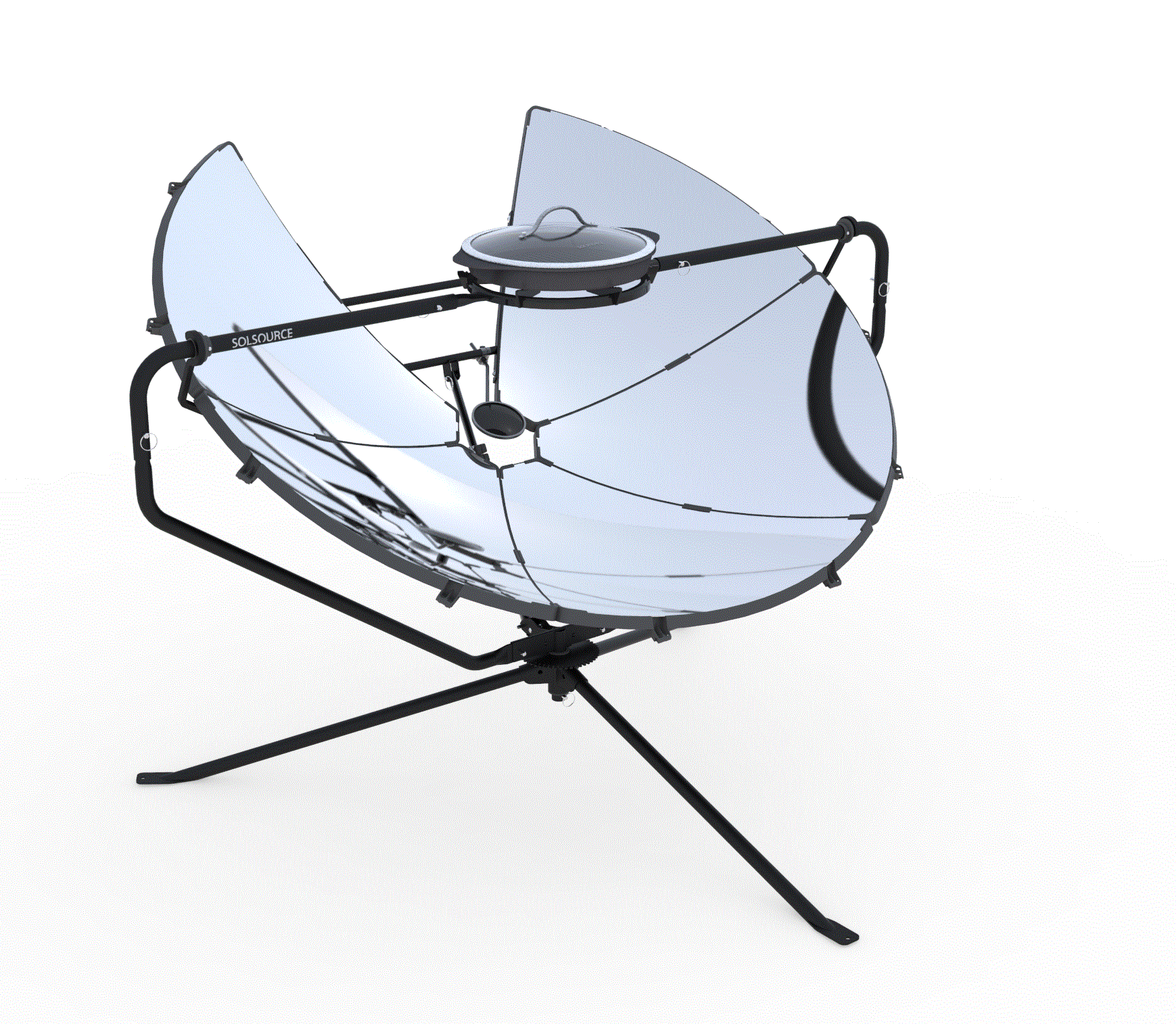 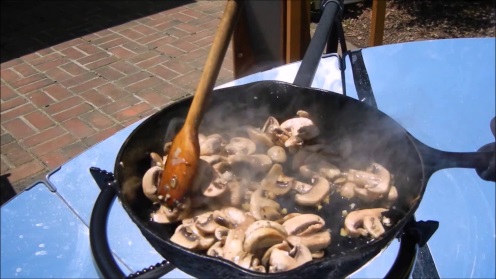 GoSun Stove, Sport Edition, Portable, High Efficiency Solar Cooker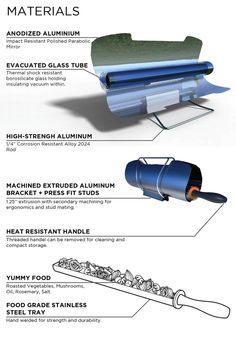 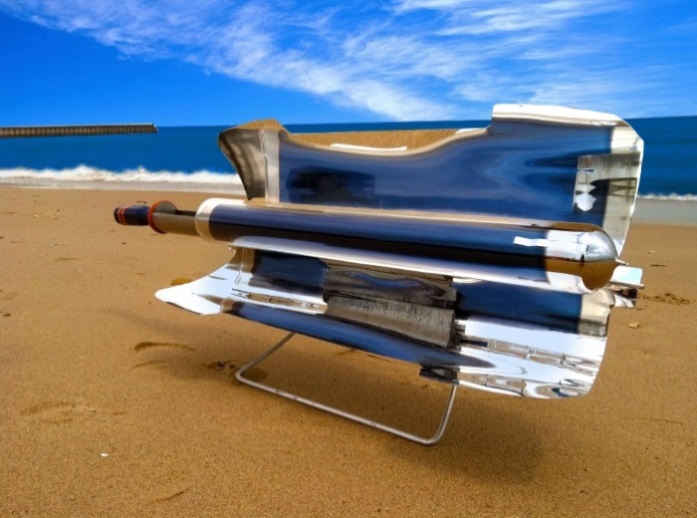 Dewpointe dh9 atmospheric water purification system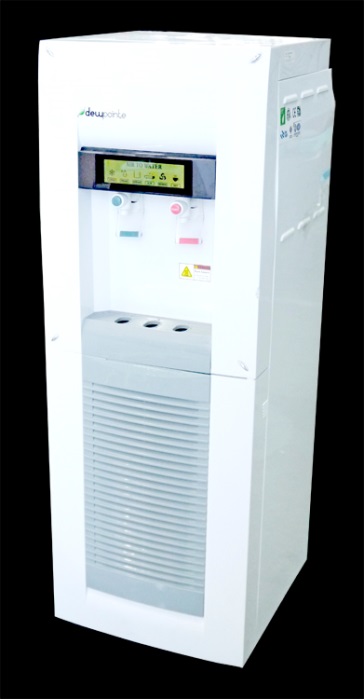 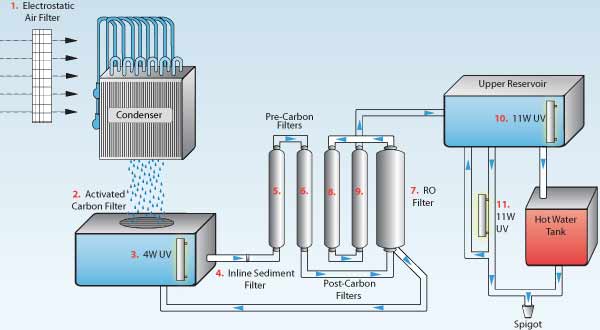 Electric Popcorn Stand for Outreach activities 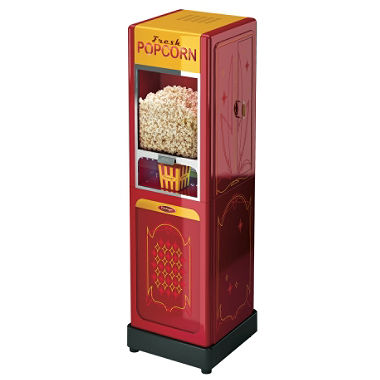 Left-Hand Single Sliding Vinyl Window White with Dual Pane Insulated Glass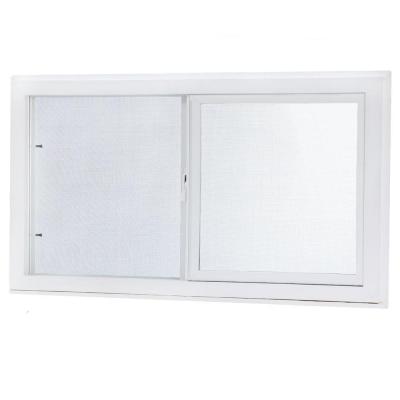 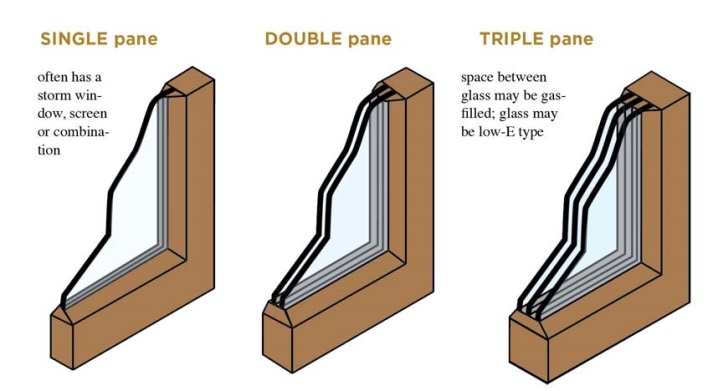 